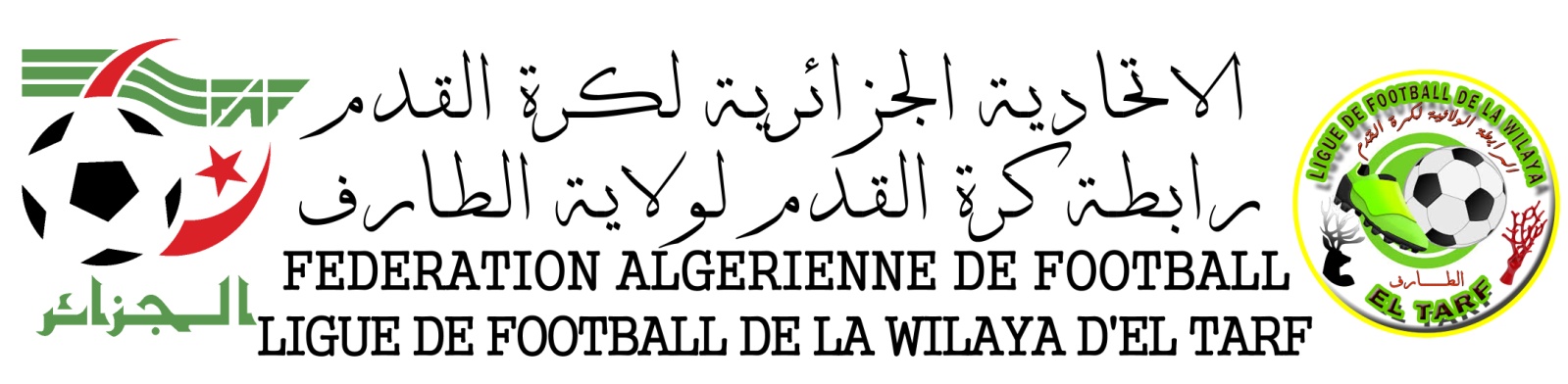 LE DIRECTEUR DES COMPETITIONSA/HAFID DAOUDICLUBSPOINTSJGNPBPBCDIFCLOBSAAKH422012623816+221ESEC371911443920+192NRAC33179623720+173UZA331910363826+124RBZ32199553621+155MBA32199553319+14-ORCT21-9=12205692837-097AFF COC N°19AFF COC N°21(PHASE RETOURCRBAA25-15=10206772929+08AFF COC N°29(PHASE RETOUR)AFF COC N°30(PHASE RETOURKRB16-6=101851121641-199AFF COC N°23(PHASE RETOURABBF O R F A I T   G E N E R A LF O R F A I T   G E N E R A LF O R F A I T   G E N E R A LF O R F A I T   G E N E R A LF O R F A I T   G E N E R A LF O R F A I T   G E N E R A LF O R F A I T   G E N E R A LF O R F A I T   G E N E R A LF O R F A I T   G E N E R A LWABF O R F A I T   G E N E R A LF O R F A I T   G E N E R A LF O R F A I T   G E N E R A LF O R F A I T   G E N E R A LF O R F A I T   G E N E R A LF O R F A I T   G E N E R A LF O R F A I T   G E N E R A LF O R F A I T   G E N E R A LF O R F A I T   G E N E R A LJMBCTF O R F A I T   G E N E R A LF O R F A I T   G E N E R A LF O R F A I T   G E N E R A LF O R F A I T   G E N E R A LF O R F A I T   G E N E R A LF O R F A I T   G E N E R A LF O R F A I T   G E N E R A LF O R F A I T   G E N E R A LF O R F A I T   G E N E R A LUBCFF O R F A I T  G E N E R A LF O R F A I T  G E N E R A LF O R F A I T  G E N E R A LF O R F A I T  G E N E R A LF O R F A I T  G E N E R A LF O R F A I T  G E N E R A LF O R F A I T  G E N E R A LF O R F A I T  G E N E R A LF O R F A I T  G E N E R A LJMSF O R F A I T  G E N E R A LF O R F A I T  G E N E R A LF O R F A I T  G E N E R A LF O R F A I T  G E N E R A LF O R F A I T  G E N E R A LF O R F A I T  G E N E R A LF O R F A I T  G E N E R A LF O R F A I T  G E N E R A LF O R F A I T  G E N E R A LASBF O R F A I T  G E N E R A LF O R F A I T  G E N E R A LF O R F A I T  G E N E R A LF O R F A I T  G E N E R A LF O R F A I T  G E N E R A LF O R F A I T  G E N E R A LF O R F A I T  G E N E R A LF O R F A I T  G E N E R A LF O R F A I T  G E N E R A LWAKF O R F A I T  G E N E R A LF O R F A I T  G E N E R A LF O R F A I T  G E N E R A LF O R F A I T  G E N E R A LF O R F A I T  G E N E R A LF O R F A I T  G E N E R A LF O R F A I T  G E N E R A LF O R F A I T  G E N E R A LF O R F A I T  G E N E R A L